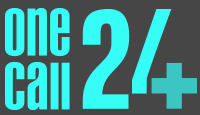 Business ContinuityDOCUMENT CONTROLPLAN PURPOSETo provide a flexible response so that One Call 24 can:Respond to a disruptive incident (incident management)Maintain delivery of critical activities/services during an incident (business continuity)Return to ‘business as usual’ (resumption and recovery)PLAN REMITThe following activities/services/functions are covered by this Plan:[Insert list of activities/services/functions covered by the Plan]The following sites are covered by this Plan:254 Edgeware Road, London W2 1DSPLAN OWNERMatthew Betteridge, Managing Director of One Call 24 is this Plan’s Owner and responsible for ensuring that it is maintained, exercised and updated in accordance with internal requirements for business continuity.PLAN DISTRIBUTION This Plan is distributed as follows:PLAN STORAGEElectronic copies of this Plan are stored:O:\OC24 Policies\Policies\Business Continuity PolicyPLAN REVIEW DATEThis Plan will be updated monthly and formally reviewed every 12 months from its inception.CIRCUMSTANCESThis Plan will be activated in response to an incident causing significant disruption to normal service delivery/business, particularly the delivery of key/critical activities.  Examples of circumstances triggering activation of this Plan include:Loss of key staff or skills e.g. above normal levels of absenteeism due to illnessLoss of critical systems e.g. ICT failureDenial of access, or damage to, facilities e.g. loss of a building through fire Loss of a key resource e.g. a major supplier vital to the delivery of a key serviceRESPONSIBILITY FOR ACTIVATIONMatthew Betteridge, Managing Director of One Call 24 will normally activate and stand down this Plan:PROCESS FOR ACTIVATION 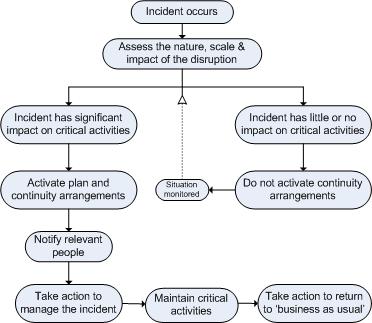 PURPOSE OF THE INCIDENT MANAGEMENT PHASEProtect the safety of staff, visitors and the wider communityProtect vital assets e.g. equipment, data, reputation etcEnsure necessary communication takes placeSupport the Business Continuity phaseSupport the Recovery and Resumption phase ACTIONS TO PROTECT THE SAFETY AND WELFARE OF STAFF, VISITORS AND THE PUBLICThe following actions will be taken to protect the immediate safety of staff, visitors and the public: COMMUNICATION ACTIONSIn the event of an incident and this plan being activated, the following people should be contacted.  Nature of contact will depend on the incident type and time it has occurred. Ras Chatoo is responsible for completing the communication actions.ACTIONS TO SUPPORT BUSINESS CONTINUITY ACTIONS TO SUPPORT RECOVERY AND RESUMPTIONCOMMUNICATING WITH STAFFPURPOSE OF THE BUSINESS CONTINUITY PHASEThe purpose of the business continuity phase of response is to ensure that critical activities are resumed as quickly as possible and/or continue to be delivered during the disruption.  The Business Impact Analysis (BIA) for One Call 24 sets out details of critical activities and the resources required to deliver them both in ‘business as usual’ and in crisis situations.  The Business Continuity Team will refer to the BIA to help inform the business continuity response that is required. CRITICAL ACTIVITIESThe outcome of the Business Analysis process has been to identify the following activities as critical:NON-CRITICAL ACTIVITIESA number of activities are non critical and consideration will be given to:Not recovering these activities until critical activities have been resumedSuspending these activities and diverting their resources to support the critical onesThe non-critical activities for this team/service/organisation are:BUSINESS CONTINUITY ACTIONSThe Business Continuity Team (See Section 2) for the incident is responsible for ensuring the following actions are completed:PURPOSE OF THE RECOVERY AND RESUMPTION PHASEThe purpose of the recovery and resumption phase is to resume normal working practises for One Call 24.  Where the impact of the incident is prolonged, normal operations may need to be delivered under new circumstances e.g. from a different building.RECOVERY AND RESUMPTION ACTIONSPolicy Number38Version1Policy ContactMatthew BetteridgeDate Issued1st November 2017Review Date1st November 2018Target AudienceAgency WorkersApproved byOneCall24 Policy TeamDateRevision/Amendment Details & ReasonAuthorNAMEROLERasul ChatooDirectorDavid CreweDirector Bradley BelloniBusiness Development ManagerNameRoleOfficeOut of OfficeRasul ChatooDirectorEdgware Road07889445678David CreweDirector Edgware Road07760959493Bradley BelloniBusiness Development ManagerEdgware Road07710023922ACTIONFUTHER INFO/DETAILSEvacuate the building if necessary Use normal evacuation procedures for the buildingEnsure all staff report to the Assembly Point. The Assembly point for the [team/service/organisation] is: Corner of Chapel St and Edgeware RoadRas Chatoo is responsible for completing this actionCall emergency services (as appropriate)TEL: 999Ras Chatoo is responsible for completing this actionCheck that all staff, contractors and any visitors have been evacuated from the building and are present. Consider safety of all staff, contactors and visitors as a priorityWe have a guest book that will require signing and this will be verified at the assembly point by the person below.Ras Chatoo is responsible for completing this actionEnsure log of incident is started and maintained throughout the incident phaseUse a decision and action log to do this.The log template can be found O:\OC24 Policies\Policies\Business Continuity PolicyRecord names and details of any staff, contractors or visitors who may have been injured or distressed in the incident. Ras Chatoo is responsible for completing this actionForward details of any fatalities or injuries in the incident to HR (depending on scale of incident) and agree action that will be taken. The HR contact to forward this information to is David Crewe david@onecall24.co.ukRas Chatoo is responsible for completing this actionAssess impact of the incident to agree response / next stepsRas Chatoo is responsible for completing this actionLog details of all items lost by staff, visitors etc as a result of the incidentRas Chatoo is responsible for documenting this informationConsider whether the involvement of other teams, services or organisations are required to support the management of the incidentDepending on the incident the following may be approached to assist with incident management:PersonnelHealth and SafetyLegal Occupational HealthALWAYS CONTACTED  ALWAYS CONTACTED  ALWAYS CONTACTED  ALWAYS CONTACTED  ALWAYS CONTACTED  NameRoleContact DetailsLikely messageRasul ChatooDirector07889445678Incident is taking placeAction being takenImpact on the serviceRequest to escalate or supportDavid CreweDirector 07760959493Incident is taking placeAction being takenImpact on the serviceCONTACTED DEPENDING ON INCIDENT CONTACTED DEPENDING ON INCIDENT CONTACTED DEPENDING ON INCIDENT CONTACTED DEPENDING ON INCIDENT CONTACTED DEPENDING ON INCIDENT NameRoleContact DetailsLikely messageBradley BelloniBusiness Development Manager07710023922Incident is taking placeAction being takenImpact on the serviceIndication of any press interestACTIONFUTHER INFO/DETAILSRecover vital assets/equipment to enable delivery of critical activitiesThe essential equipment/resources/information that need to be recovered where possible are: IT Helpdesk.co.uk // michael@it-helpdesk.co Assess the key priorities for the remainder of the working day and take relevant actionConsider sending staff home, to recovery site etcInform staff what is required of themStaff will be sent home until a suitable location can be found to resume office work.  They will also be instructed to work to the best of their abilities from home with the limited resources given to them. Eg work mobiles.Publicise the interim arrangements for delivery of critical activitiesEnsure all stakeholders are kept informed of contingency arrangements as appropriateThis will be done by telephone. ACTIONFUTHER INFO/DETAILSTake any salvage/asset recovery actions that are appropriate Remove any equipment, furniture, and records etc that are at risk of damage. Continue to log all expenditure incurred as a result of the incident Use a financial expenditure log to record costs incurred as a result of responding to the incident Seek specific advice/ inform  your Insurance CompanyNameRoleContact DetailsBrief Description of Critical ActivitiesContact clients and candidates to ensure they have the correct shift detailsEnsure that agency staff are paid correctly and on timeEnsure that clients are invoiced properly Brief Description of Non-Critical ActivitiesContacting candidates and clients to obtain shifts vacancies and availabilities. Update and renew targets and review weekly statsStaff training and weekly meetings.ACTIONFUTHER INFO/DETAILSIdentify any other staff required to be involved in the BC response Depending on the incident, the Business Continuity Team may need additional/specific input in order to drive the recovery of critical activitiesEvaluate the impact of the incident Use an incident impact assessment form to understand the impact of the incident on ‘business as usual’ working activities.  Plan how critical activities will be maintained. Consider: Immediate prioritiesCommunication strategiesDeployment of resources FinanceMonitoring the situationReportingLog all decisions and actions, including what you decide not to do and include rationaleUse a decision and action log to do thisLog all financial expenditure incurredUse a financial expenditure log to do thisAllocate specific roles as necessaryRoles allocated will depend on the incident and availability of staff Secure resources to enable critical activities to continue/be recoveredConsider requirements such as the staffing, premises, equipment. Refer to BIA for more detailed information on resource needs.Deliver appropriate communication actions as requiredEnsure methods of communication and key messages are developed as appropriate to the needs of your key stakeholders e.g. customers, suppliers, staff, Executive Boards, Shareholders etc.ACTIONFUTHER INFO/DETAILSAgree and plan the actions required to enable recovery and resumption of normal working practisesAgreed actions will be detailed in an action plan and set against timescales with responsibility for completion clearly indicated.Continue to log all expenditure incurred as a result of the incident Use a financial expenditure log to do thisRespond to any long terms support needs of staffDepending on the nature of the incident, the Business Continuity Team may need to consider the use of Counselling Services e.g. internal Occupational Health involvement or appropriate External AgenciesCarry out a ‘debrief’ of the incident and complete an Incident Report to document opportunities for improvement and any lessons identifiedUse an Incident Report Form to do this.  This should be reviewed by all members of the Business Continuity Team to ensure key actions resulting from the incident are implemented within designated timescalesReview this Continuity Plan in light of lessons learned from incident and the response to itImplement recommendations for improvement and update this Plan.  Ensure a revised version of the Plan is read by all members of the Business Continuity Team  Publicise that there is now ‘business as usual’The various department managers will call the respected staff under their command to update status and resume business as normal. 